Abony Város			             			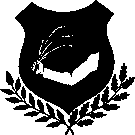 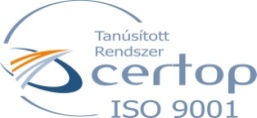 Polgármesterétől 							Telefon: (53) 360-135/107H-2740 Abony, 							E-mail: abony@abony.huKossuth tér 1.						JT/26-14/2022.	http://www.abony.hu/onkormanyzat/kepviselo-testulet/meghivok-eloterjesztesekM e g h í v óTisztelettel meghívom a Képviselő-testület2022. augusztus 31-én (szerdán) du. 17.00 órakor tartandó rendkívüli üléséreAz ülés helye: Polgármesteri Hivatal DíszteremNapirend: 			Előterjesztő:Nyílt ülés:Tájékoztató a Magyar Állam víziközmű integrációs		Pető Zsoltprogramjához történő csatlakozás lehetőségéről			polgármesterKözétkeztetési szolgáltatással kapcsolatos döntések		Pető Zsoltmeghozatala								polgármesterAbony Város hatályos településrendezési eszközeinek		Pető Zsolteseti módosítása – előzetes döntés meghozatala			polgármesterAbony, 2022. augusztus 29.Tisztelettel:       				 Pető Zsolt 			          polgármesterMeghívottak:	Képviselő-testület tagjaiDr. Egedy Zsolt Mihály általános alpolgármesterKókai-Dudinszky Anna Mónika alpolgármesterdr. Gáspár Anita jegyződr. Egedi Bernadett aljegyzőPolgármesteri Hivatal OsztályvezetőiFöldi László országgyűlési képviselőDr. Nyikos Tamás Antal – Ceglédi Járási Hivatal vezetőjeKépviselő-testület valamennyi bizottsági tagjaid. Raffai László Roma Nemzetiségi Önkormányzat elnöke Város díszpolgárai, helyi társadalmi és civil szervezetek képviselőiHelyi intézményvezetőkKemecsei Antal – Daköv Kft. Abonyi Üzemmérnökségének vezetőjeMarsalné Kovács Judit - Főépítész